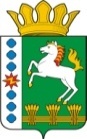 КОНТРОЛЬНО-СЧЕТНЫЙ ОРГАН ШАРЫПОВСКОГО РАЙОНАКрасноярского краяЗаключениена проект Постановления администрации Ивановского сельсовета «О внесении изменений в Постановление администрации Ивановского сельсовета от 29.10.2013 № 87 «Об утверждении муниципальной программы Ивановского сельсовета «Обеспечение транспортной доступности и коммунальными услугами граждан, а также создание условий для обеспечения доступным и комфортным жильем граждан Ивановского сельсовета» ( в ред. от 30.03.2015 № 51) 19 июня 2015 года 						                                  № 61Настоящее экспертное заключение подготовлено Контрольно – счетным органом Шарыповского района на основании ст. 157 Бюджетного  кодекса Российской Федерации, ст. 9 Федерального закона от 07.02.2011 № 6-ФЗ «Об общих принципах организации и деятельности контрольно – счетных органов субъектов Российской Федерации и муниципальных образований», ст. 5 Решения Шарыповского районного Совета депутатов от 20.09.2012 № 31/289р «О внесении изменений и дополнений в Решение Шарыповского районного Совета депутатов от 21.06.2012 № 28/272р «О создании Контрольно – счетного органа Шарыповского района» (в ред. от 20.03.2014 № 46/536р, от 25.09.2014 № 51/573р, от 26.02.2015 № 56/671р), п.1.2. Соглашения от 01.01.2015 «О передаче Контрольно-счетному органу Шарыповского района полномочий Контрольно-счетного органа поселения по осуществлению внешнего муниципального финансового контроля». Представленный на экспертизу проект Постановления администрации Ивановского сельсовета «О внесении изменений в Постановление администрации Ивановского сельсовета от 29.10.2013 № 87 «Об утверждении муниципальной программы Ивановского сельсовета «Обеспечение транспортной доступности и коммунальными услугами граждан, а также создание условий для обеспечения доступным и комфортным жильем граждан Ивановского сельсовета» (далее по тексту проект Постановления) направлен в Контрольно – счетный орган Шарыповского района 17 июня 2015 года, разработчиком данного проекта Постановления является администрация Ивановского сельсовета Шарыповского района. Основанием для разработки муниципальной программы являются:- статья 179 Бюджетного кодекса Российской Федерации;- постановление администрации Ивановского сельсовета от 25.07.2013 года № 65 «Об утверждении Порядка принятия решений о разработке  муниципальных программ Ивановского сельсовета, их формировании и реализации»;- распоряжение администрации Ивановского сельсовета от 31.07.2013  № 10 «Об утверждении Перечня муниципальных программ Ивановского сельсовета».Ответственный исполнитель администрация Ивановского сельсовета.Соисполнители муниципальной программы отсутствуют.Мероприятие проведено 19 июня 2015 года.В ходе подготовки заключения Контрольно – счетным органом Шарыповского района были проанализированы следующие материалы:- проект Постановления администрации администрации Ивановского сельсовета «О внесении изменений в Постановление администрации Ивановского сельсовета от 29.10.2013 № 87 «Об утверждении муниципальной программы Ивановского сельсовета «Обеспечение транспортной доступности и коммунальными услугами граждан, а также создание условий для обеспечения доступным и комфортным жильем граждан Ивановского сельсовета»;- паспорт муниципальной программы Ивановского сельсовета «Обеспечение транспортной доступности и коммунальными услугами граждан, а также создание условий для обеспечения доступным и комфортным жильем граждан Ивановского сельсовета.Подпрограммами муниципальной программы являются:«Модернизация, реконструкция и капитальный ремонт объектов коммунальной инфраструктуры, жилья и благоустройства территории».«Проведение мероприятий, направленных на сохранение и улучшение транспортно – эксплуатационного состояния улично – дорожной сети сельского поселения».«Обращение с твердыми бытовыми, промышленными и биологическими отходами на территории поселения».«Переселение граждан из аварийного жилищного фонда в Ивановском сельсовете».Целью муниципальной программы является повышение качества предоставления жилищно – коммунальных услуг населению и улучшение транспортно – эксплуатационного состояния дорог местного значения. Обеспечение доступным и комфортным жильем граждан Ивановского сельсовета.Задачами муниципальной программы являются:Создание условий для обеспечения качественными услугами ЖКХ населения.Бесперебойное и безопасное движение транспортных средств по улично – дорожной сети сельского поселения.Предотвращение вредного воздействия бытовых и промышленных отходов на здоровье человека и окружающую природную среду. Переселение граждан из аварийного жилищного фонда в муниципальном образовании Ивановский сельсовет.Рассмотрев представленные материалы к проекту Постановления муниципальной программы «Обеспечение транспортной доступности и коммунальными услугами граждан, а также создание условий для обеспечения доступным и комфортным жильем граждан Ивановского сельсовета» установлено следующее:В соответствии с проектом паспорта Программы происходит изменение по строке (пункту) «Информация по ресурсному обеспечению программы, в том числе в разбивке по источникам финансирования по годам реализации программы».После внесения изменений строка  будет читаться:Уменьшение объемов бюджетных ассигнований на реализацию муниципальной программы в целом составило в сумме 303 769,10 руб.  или на  0,85%, в том числе:увеличение объемов бюджетных ассигнований на реализацию муниципальной программы в 2015 году за счет средств  районного бюджета составило в сумме 479 650,00 руб.  или на  1,34%; уменьшение объемов бюджетных ассигнований на реализацию муниципальной программы за счет средств бюджета поселения в 2015 году составило в сумме 192 444,10 руб.  или на  0,56%, в 2016 году составило в сумме 299 325,00 руб.  или на  0,84%, в 2017 году составило в сумме 291 650,00 руб.  или на  0,82%.Вносятся изменения в  подпрограмму 1 «Модернизация, реконструкция и капитальный ремонт объектов коммунальной инфраструктуры, жилья и благоустройства территории». После внесения изменений в подпрограмму  строка «Объемы и источники финансирования подпрограммы» будет читаться:Уменьшение  объемов бюджетных ассигнований на реализацию муниципальной программы в сумме 289 835,00 руб.  или на  4,42 %, в том числе за счет средств:- бюджета  поселения в сумме 787 485,00 руб.  или на  12,02 %;- за счет средств районного бюджета планируется в 2015 году увеличение объемов бюджетных ассигнований в сумме 479 650,00 руб.  или на  100,00 %.В связи со снижением собственных доходов поселения, уменьшение  объемов бюджетных ассигнований на реализацию подпрограммы 1 по мероприятию 2.1. «Благоустройство территории, в том числе: содержание и ремонт уличного освещения» (КБК 808 0503 0319379 240) за счет средств бюджета поселения в 2016 году в сумме 299 325,00 руб.  или на  4,57 %, в 2017 году в сумме 291 650,00 руб.  или на  4,45 %.В ходе реализации плана мероприятий по оптимизации расходов и повышению эффективности бюджетных расходов  Ивановского сельсовета, экономия финансирования подпрограммы 1 за счет средств бюджета поселения составила в сумме 178 510,00 руб. или на 2,73%, в том числе:исполнение обязательств по внесению взноса на капитальный ремонт многоквартирных домов, расположенных на территории сельсовета в сумме 20 000,00 руб.;аварийный ремонт оборудования и инженерных сетей в сумме 50 000,00 руб.;содержание и ремонт детских площадок в сумме 10 000,00 руб.;содержание и ремонт уличного освещения в сумме 98 510,00 руб.Увеличение  объемов бюджетных ассигнований на реализацию подпрограммы 1 за счет средств  районного бюджета в 2015 году в сумме 250 000,00 руб.  на мероприятие 1.13. «Прокладка наружных электрических сетей к 16-ти квартирному жилому дому, расположенному по адресу п. Инголь, квартал Путейский 3а» (КБК 808 0502 0318059 240), в сумме 229 650,00 руб.  на мероприятие 1.14. «Решение неотложных вопросов в сфере жилищно-коммунального хозяйства» (КБК 808 0502 0318087 240). Вносятся изменения в  подпрограмму 2 «Проведение мероприятий, направленных на сохранение и улучшение транспортно-эксплуатационного состояния улично-дорожной сети сельского поселения». После внесения изменений в подпрограмму  строка «Объемы и источники финансирования подпрограммы» будет читаться:Уменьшение  объемов бюджетных ассигнований на реализацию подпрограммы 2 муниципальной программы за счет средств бюджета  поселения в сумме 13 934,10 руб.  или на  0,47%, в ходе реализации плана мероприятий по оптимизации расходов и повышению эффективности бюджетных расходов  Ивановского сельского совета, в том числе:На изготовление проекта организации дорожного движения в сумме 13 934,10 руб.Проект Постановления разработан и составлен в соответствии с бюджетным законодательством и нормативно правовыми актами.На основании выше изложенного Контрольно – счетный орган Шарыповского района предлагает администрации Ивановского сельсовета принять проект Постановления «О внесении изменений в Постановление администрации Ивановского сельсовета от 29.10.2013 № 87 «Об утверждении муниципальной программы Ивановского сельсовета «Обеспечение транспортной доступности и коммунальными услугами граждан, а также создание условий для обеспечения доступным и комфортным жильем граждан Ивановского сельсовета»Председатель Контрольно – счетного органа				                   		Г.В. СавчукИнформация по ресурсному обеспечению программы, в том числе в разбивке по источникам финансирования, по годам реализации программы Предыдущая редакцияПредлагаемая редакцияИнформация по ресурсному обеспечению программы, в том числе в разбивке по источникам финансирования, по годам реализации программы Планируемое финансирование программных мероприятий составляет 35 670 090,04руб.; в том числе:за счет средств краевого бюджета –  16 981 661,90 руб.; из них:2014 год – 1 108 181,93 руб.;2015 год – 15 873 479,97 руб.;2016 год – 0,00 руб.2017 год – 0,00 руб.за счет средств районного бюджета –  1 626 901,00 руб.; из них:2014 год – 1 175 701,00 руб.;2015 год – 150 400,00 руб.;2016 год – 150 400,00 руб.;2017 год – 150 400,00 руб.за счет средств бюджета поселения – 7 305 844,74 руб.; из них:2014 год – 2 347 772,24 руб.;2015 год – 2 329 610,40 руб.;2016 год – 1 357 449,20 руб.;2017 год – 1 271 012,90 руб.в том числе средства дорожного фонда –  1 152 829,04 руб.; из них:2014 год – 362 990,54 руб.;2015 год – 251 253,40 руб.;2016 год – 292 572,20 руб.;2017 год – 246 012,90 руб.за счет средств внебюджетных источников – 9 755 682,40 руб.; из них:2014 год – 2 926 705,00 руб.;2015 год – 6 828 977,40 руб.;2016 год – 0,00 руб.;2017 год – 0,00 руб.Планируемое финансирование программных мероприятий составляет 35 366 320,94руб.; в том числе:за счет средств краевого бюджета –  16 981 661,90 руб.; из них:2014 год – 1 108 181,93 руб.;2015 год – 15 873 479,97 руб.;2016 год – 0,00 руб.2017 год – 0,00 руб.за счет средств районного бюджета –  2 106 551,00 руб.; из них:2014 год – 1 175 701,00 руб.;2015 год – 630 050,00 руб.;2016 год – 150 400,00 руб.;2017 год – 150 400,00 руб.за счет средств бюджета поселения – 6 522 425,64 руб.; из них:2014 год – 2 347 772,24 руб.;2015 год – 2 137 166,30 руб.;2016 год – 1 058 124,20 руб.;2017 год – 979 362,90 руб.в том числе средства дорожного фонда –  1 152 829,04 руб.; из них:2014 год – 362 990,54 руб.;2015 год – 251 253,40 руб.;2016 год – 292 572,20 руб.;2017 год – 246 012,90 руб.за счет средств внебюджетных источников – 9 755 682,40 руб.; из них:2014 год – 2 926 705,00 руб.;2015 год – 6 828 977,40 руб.;2016 год – 0,00 руб.;2017 год – 0,00 руб. Объемы и источники финансирования  Предыдущая редакцияПредлагаемая редакция Объемы и источники финансирования  Финансирование подпрограммы составит 6 550 042,00  руб., в том числе:за счет средств районного бюджета                                       1 025 301,00  руб.; из них:2014 год –  1 025 301,00 руб.;2015 год –  0,00 руб.;2016 год –  0,00 руб.;2017 год –  0,00 руб. за счет средств бюджета поселения 5 524 741,00 руб.; из них:2014 год –  1 661 507,00 руб.;2015 год –  1 883 357,00 руб.;2016 год –  1 009 877,00 руб.;2017 год –  970 000,00 руб.Финансирование подпрограммы составит 6 260 207,00  руб., в том числе:за счет средств районного бюджета                                       1 504 951,00  руб.; из них:2014 год –  1 025 301,00 руб.;2015 год –  479 650,00 руб.;2016 год –  0,00 руб.;2017 год –  0,00 руб. за счет средств бюджета поселения 4 755 256,00 руб.; из них:2014 год –  1 661 507,00 руб.;2015 год –  1 704 847,00 руб.;2016 год –  710 552,00 руб.;2017 год –  678 350,00 руб. Объемы и источники финансирования  Предыдущая редакцияПредлагаемая редакция Объемы и источники финансирования  Финансирование подпрограммы составит 2 947 340,04 руб., в том числе:за счет средств краевого бюджета                                       1 407 201,00  руб.; из них:2014 год –  61 000,00 руб.;2015 год –  1 346 201,00 руб.;2016 год –  0,00 руб.;2017 год –  0,00 руб. за счет средств бюджета поселения 1 540 139,04 руб.; из них:2014 год –  445 300,54 руб.;2015 год –  446 253,40 руб.;2016 год –  347 572,20 руб.;2017 год –  301 012,90 руб.в том числе средства дорожного фонда –  1 152 829,04 руб.; из них:2014 год – 362 990,54 руб.;2015 год – 251 253,40 руб.;2016 год – 292 572,20 руб.;2017 год – 246 012,90 руб.Финансирование подпрограммы составит 2 933 405,94 руб., в том числе:за счет средств краевого бюджета                                       1 407 201,00  руб.; из них:2014 год –  61 000,00 руб.;2015 год –  1 346 201,00 руб.;2016 год –  0,00 руб.;2017 год –  0,00 руб. за счет средств бюджета поселения 1 526 204,94 руб.; из них:2014 год –  445 300,54 руб.;2015 год –  432 319,30 руб.;2016 год –  347 572,20 руб.;2017 год –  301 012,90 руб.в том числе средства дорожного фонда –  1 152 829,04 руб.; из них:2014 год – 362 990,54 руб.;2015 год – 251 253,40 руб.;2016 год – 292 572,20 руб.;2017 год – 246 012,90 руб.